 LUNCH ORDER FORM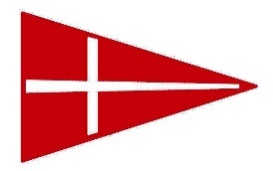 SHE SAILS INVITATIONAL  TEAMS RACING REGATTASaturday 29 February 2020 Please return to MHYC office or email sailing@mhyc.com.au by 12 noon on Thursday 27 FebruaryLunches will be available for collection from 9amTeam name:	__________________________________Ordered by:  	__________________________________Phone (mob):  	__________________________________*Please note any special requests for GF or other food allergies.Credit Card details for pre-payment:	Visa	         Mastercard		AMEXCard no:	__ __ __ __   __ __ __ __   __ __ __ __   __ __ __ __    Exp Date:     __ / __      Name on card:	__________________________________________Total to be charged:	$____________DescriptionPrice per itemQty for Saturday 29 FebruaryTotal $Ham & Salad Roll$8.50Chicken Wrap$10.00Falafel & salad wrap$10.00Crumbed Chicken Schnitzel & salad Roll$9.50Turkey, Cranberry Sauce & Salad roll$9.00Spicy Salami & Salad roll$10.50Kettle Chips (varied flavours) 150g size$6.00Cherry Ripe / Kit Kat / Chocolate Bar$3.75Fruit (each)$2.00Mt Franklin 600ml water$2.00Popper Juice$1.00Assorted soft drink cans$3.50Bag of Ice$5.00